 n.  51a22 – del  24/ 04 /2022Alle Società di Artistico F.V.G.									Al Presidente Reg. F.I.S.R. 								Ai Delegati Territoriali di Go / Pn / Ts / Ud								Al C.U.G. –  F.V.G.			      					Al G.T.S.  –  F.V.G. Oggetto: TROFEO SPERANZE “MEMORIAL BARTOLE SIMONETTA”  2° fase – Programma Ufficiale Con la presente si trasmette in allegato il programma dettagliato TROFEO SPERANZE “MEMORIAL BARTOLE SIMONETTA” 2° fase che sarà organizzata a Pieris (GO) sabato 30 aprile 2022.Alla fine della gara sara’ fatta anche la premiazione del “TROFEO MEMORIAL BARTOLE SIMONETTA”Sarà consentito l’accesso al pubblico in possesso del Green Pass Rafforzato.Seguirà Protocollo Covid della società organizzatriceSi ringrazia per la cortese attenzione e si porgono i più distinti saluti.Consigliere Supplente Artistico F.I.S.R. FVG                                                                 Consigliere Reg. Artistico F.I.S.R. FVG                                                                                         Angelo Damiani                                                                                                                 Paola Zanuttini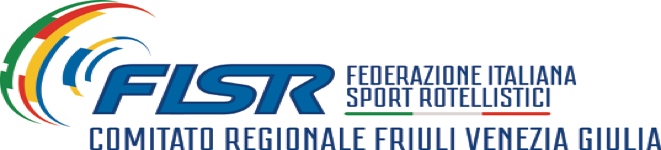 PROGRAMMA MANIFESTAZIONEAl Termine Premiazioni Gara Percorso e PREMIAZIONE TROFEO “MEMORIAL Bartole Simonetta”SCHEDA TECNICA IMPIANTO SPORTIVO:COMUNICAZIONI:                                                                               Il Settore Artistico: Zanuttini P. / Damiani A.ELENCO ATLETI PERCORSOPROGRAMMAN°2PIERIS (GO)TIPO MANIFESTAZIONE:TROFEO SPERANZE “MEMORIAL BARTOLE SIMONETTA” 2° FaseTROFEO SPERANZE “MEMORIAL BARTOLE SIMONETTA” 2° FaseTROFEO SPERANZE “MEMORIAL BARTOLE SIMONETTA” 2° FaseTROFEO SPERANZE “MEMORIAL BARTOLE SIMONETTA” 2° FaseDATA30042022SOCIETA’ ORGANIZZATRICE:165A.S.D. PATTINAGGIO ARTISTICO PIERISRitrovo oreInizio gara oreSabato pomeriggio14.3015.00SpecialitàTipo garan°atMFCategoriaPercorsoPercorso    624BabyPercorsoPercorso21318DebuttantiSingoloPercorso26125Pulcini SingoloPercorso  26125CuccioliSingoloPercorso34430SperanzeIMPIANTO INDIRIZZO:Palaroller -  Pieris (GO) – Via Anna Frank n.15Fondo e misure:cemento quarzato20X40Ruote consigliate:Giotto 49Responsabile:Barbieri Andrea345 871 0751Estrazione ordine entrata in pista:Mercoledi 27 Aprile 2022Depennamenti (entro e non oltre):Martedi 26 Aprile 2022Comunicazione via mail:artistico@fisrfvg.it  ; labagnarasimonetta@gmail.comN°CATEGORIAATLETAGMANNOTESSERACOD SOCIETA'1BABY BONETTI MARTINO942018551384809A.S.D. PATTINAGGIO FIUMICELLO2BABY SALVADOR NOEL2362018551398809A.S.D. PATTINAGGIO FIUMICELLO1BABY BIANCHIMANI MIA23420185509173755ASD ACCADEMIA PATTINATORI ARTISTICI MUZZANA2BABY MAZZOLA CATERINA1542018553851809A.S.D. PATTINAGGIO FIUMICELLO3BABY PELOS ALICE832018553597809A.S.D. PATTINAGGIO FIUMICELLO4BABY PELOS DILETTA832018553598809A.S.D. PATTINAGGIO FIUMICELLO1DEBUTTANTI DAVID LEON942017551404809A.S.D. PATTINAGGIO FIUMICELLO2DEBUTTANTI NADINI ALESSANDRO21220175697963189A.S.D. ROLLER SKATE MANZANO3DEBUTTANTI COSTRU IULIAN 652017165ASD P.A. PIERIS1DEBUTTANTI PALMANO SOFIA2822017551098653A.S.D. CORNO PATTINAGGIO2DEBUTTANTI TOMASETIG CAMILLA1452017559735653A.S.D. CORNO PATTINAGGIO3DEBUTTANTI BONILLA MARIANA2142017547749162ASD PATTINAGGIO UDINESE 4DEBUTTANTI NONINO MILENA 1462017552628162ASD PATTINAGGIO UDINESE 5DEBUTTANTI RESTA MIRIAM24220171514A.S.D. ROLL CLUB -PAVIA DI UDINE-6DEBUTTANTI SCUOTTO EVA18112017551387809A.S.D. PATTINAGGIO FIUMICELLO7DEBUTTANTI BAGOLIN ISABELLA22112017546336809A.S.D. PATTINAGGIO FIUMICELLO8DEBUTTANTI ANTONIUTTI  GIADA7112017569944698A.S.D.  SKATING CLUB GIONI9DEBUTTANTI DE NARDA GIULIA31820175515911195A.S.D. PATT.ART. LIBERTAS SAN DANIELE DEL FRIULI10DEBUTTANTI CONTE MAILA11220175696093189A.S.D. ROLLER SKATE MANZANO11DEBUTTANTI STOICA VALENTINA14420175698003189A.S.D. ROLLER SKATE MANZANO12DEBUTTANTI ZANON LAURA21620175697983189A.S.D. ROLLER SKATE MANZANO13DEBUTTANTI CALMIS MARIA 2392017570123165ASD P.A. PIERIS14DEBUTTANTI ZAMPARO LUCREZIA1222017529519165ASD P.A. PIERIS15DEBUTTANTI SCHEMBRI CARLOTTA2822017570127165ASD P.A. PIERIS16DEBUTTANTI BISOGNO BENEDETTA 1942017551997165ASD P.A. PIERIS17DEBUTTANTI FALANGA AZZURRA 1612017552000165ASD P.A. PIERIS18DEBUTTANTI FRANCHESCI SOFIA 2682017570125165ASD P.A. PIERIS1PULCINIBENEDETTI MATTEO792016570122165ASD P.A. PIERIS1PULCINICIOCCA MILVIA2232016566982221A.S.D. PATTINAGGIO CIVIDALESE2PULCINI DE FELICE GIULIA462016510509653A.S.D. CORNO PATTINAGGIO3PULCINI SCARFO' ALLEGRA2742016548738653A.S.D. CORNO PATTINAGGIO4PULCINI FRACASSA NICOLE6102016516821653A.S.D. CORNO PATTINAGGIO5PULCINI STRANIERI AURORA 1112016547797162ASD PATTINAGGIO UDINESE 6PULCINI ARIIS LUCIA252016548203162ASD PATTINAGGIO UDINESE 7PULCINI IUDICELLI SOFIA2712016548396162ASD PATTINAGGIO UDINESE 8PULCINI GEGA VANESSA222016552623162ASD PATTINAGGIO UDINESE 9PULCINI CRUZ DI CAPUA ANNA1012016557807162ASD PATTINAGGIO UDINESE 10PULCINI BETUZZI AGATA10420165673621514A.S.D. ROLL CLUB -PAVIA DI UDINE-11PULCINI CENCIG NINA SOFIA8320165277201514A.S.D. ROLL CLUB -PAVIA DI UDINE-12PULCINI GREGORUTTI SAMARA27220165277221514A.S.D. ROLL CLUB -PAVIA DI UDINE-13PULCINI MAURI DESIREE27720165673691514A.S.D. ROLL CLUB -PAVIA DI UDINE-14PULCINI POLO ANGELINA10420161514A.S.D. ROLL CLUB -PAVIA DI UDINE-15PULCINI LA MONICA GRETA872016523356809A.S.D. PATTINAGGIO FIUMICELLO16PULCINI SALVADOR MIA622016523541809A.S.D. PATTINAGGIO FIUMICELLO17PULCINI PIZZIN GINEVRA2112016523576809A.S.D. PATTINAGGIO FIUMICELLO18PULCINI SIMONETTI ANNA1832016523519809A.S.D. PATTINAGGIO FIUMICELLO19PULCINI BUTELLI EMILY622016559838809A.S.D. PATTINAGGIO FIUMICELLO20PULCINI BALLARIN RACHELE23320165582453189A.S.D. ROLLER SKATE MANZANO21PULCINI TAVAGNACCO MARTINA7220165625903189A.S.D. ROLLER SKATE MANZANO22PULCINI MIRAGLIA ALISIA4220165582443189A.S.D. ROLLER SKATE MANZANO23PULCINI SAIN LIA1312016564715165ASD P.A. PIERIS24PULCINI SCHEMBRI GINEVRA 3042016570128165ASD P.A. PIERIS25PULCINI FRANCESCHI ISABEL3182016559753165ASD P.A. PIERIS1CUCCIOLI BERNARDIS EDOARDO452015551087653A.S.D. CORNO PATTINAGGIO1CUCCIOLICIBERT BENEDETTA2032015566901221A.S.D. PATTINAGGIO CIVIDALESE2CUCCIOLIFADON EMMA2882015567314221A.S.D. PATTINAGGIO CIVIDALESE3CUCCIOLIISGRO’ SOFIA2172015566983221A.S.D. PATTINAGGIO CIVIDALESE4CUCCIOLI BRAIDA EMMA2882015521555653A.S.D. CORNO PATTINAGGIO5CUCCIOLI DI ROSA ADELE14122015551093653A.S.D. CORNO PATTINAGGIO6CUCCIOLI TOMASETIG LUDOVICA172015559734653A.S.D. CORNO PATTINAGGIO7CUCCIOLI ZAMPARO AZZURRA17720155488833755ASD ACCADEMIA PATTINATORI ARTISTICI MUZZANA8CUCCIOLI BARBETTI GINEVRA 1692015547980162ASD PATTINAGGIO UDINESE 9CUCCIOLI GEGA KLEA1362015548390162ASD PATTINAGGIO UDINESE 10CUCCIOLI CATALANO OLIVIA552015552070162ASD PATTINAGGIO UDINESE 11CUCCIOLI DE AGOSTINI DILETTA 1222015545451162ASD PATTINAGGIO UDINESE 12CUCCIOLI GARZITTO GIORGIA31720155293141514A.S.D. ROLL CLUB -PAVIA DI UDINE-13CUCCIOLI MONTUORI REBECCA2392015523616809A.S.D. PATTINAGGIO FIUMICELLO14CUCCIOLI DOVIER CLAUDIA3052015551771809A.S.D. PATTINAGGIO FIUMICELLO15CUCCIOLI CHERINI  DAFNE18112015569943698A.S.D.  SKATING CLUB GIONI16CUCCIOLI DONNINELLI  SOPHIA2532015560855698A.S.D.  SKATING CLUB GIONI17CUCCIOLI TARQUINI AURORA23320155619243189A.S.D. ROLLER SKATE MANZANO18CUCCIOLI COSTRU SOFIA 2812015568564165ASD P.A. PIERIS19CUCCIOLI TIBERI PASQUALONI SOFIA 1862015567662165ASD P.A. PIERIS20CUCCIOLI SANTIN DIANA 692015506221165ASD P.A. PIERIS21CUCCIOLI NERI EVELYNE 1752015529517165ASD P.A. PIERIS22CUCCIOLI CRISTIANO DONATELLA 3112015532766165ASD P.A. PIERIS23CUCCIOLI CALMIS XENIA1862015567621165ASD P.A. PIERIS24CUCCIOLI COSOLA MARTA 772015570124165ASD P.A. PIERIS25CUCCIOLIGIAQUINTO RACHELE1392015563656809A.S.D. PATTINAGGIO FIUMICELLO1SPERANZEBIANCO LORENZO JAIMIE271120145410163755ASD ACCADEMIA PATTINATORI ARTISTICI MUZZANA2SPERANZEBORTOLUZ AMATO NICCOLO’822014523826221A.S.D. PATTINAGGIO CIVIDALESE3SPERANZEPALLAVICINI MATTEO9920145287603189A.S.D. ROLLER SKATE MANZANO4SPERANZETODONE DIEGO6720144939583189A.S.D. ROLLER SKATE MANZANO1SPERANZEFABRIS EMILY5122014516819653A.S.D. CORNO PATTINAGGIO2SPERANZEGLEREAN CHIARA2382014551497653A.S.D. CORNO PATTINAGGIO3SPERANZEFRANCESCHINIS GIORGIA21720145488863755ASD ACCADEMIA PATTINATORI ARTISTICI MUZZANA4SPERANZESUMIN GIULIA2520145497683755ASD ACCADEMIA PATTINATORI ARTISTICI MUZZANA5SPERANZECRUZ DI CAPUA MARIA 2032014552258162ASD PATTINAGGIO UDINESE 6SPERANZEKABANETS ARIANNA 14112014552258162ASD PATTINAGGIO UDINESE 7SPERANZESPOLADORE EMMA 992014545459162ASD PATTINAGGIO UDINESE 8SPERANZEREVELANT AURORA71220145673711514A.S.D. ROLL CLUB -PAVIA DI UDINE-9SPERANZETOMASIN CATERINA23420141514A.S.D. ROLL CLUB -PAVIA DI UDINE-10SPERANZEBALLUS ANNA GIULIA2112014566910221A.S.D. PATTINAGGIO CIVIDALESE11SPERANZECANTONI ILARIA2642014523811221A.S.D. PATTINAGGIO CIVIDALESE12SPERANZEDE FEZZA NICOLE1752014566902221A.S.D. PATTINAGGIO CIVIDALESE13SPERANZEDE MICHIELIS MARTA372014566903221A.S.D. PATTINAGGIO CIVIDALESE14SPERANZEISEPPI RACHELE272014566904221A.S.D. PATTINAGGIO CIVIDALESE15SPERANZEPERIJOC EMANUELA ELISABETA362014498629221A.S.D. PATTINAGGIO CIVIDALESE16SPERANZESPINELLI MJRIAM10112014566906221A.S.D. PATTINAGGIO CIVIDALESE17SPERANZEZANUTTIG SARA15122014566908221A.S.D. PATTINAGGIO CIVIDALESE18SPERANZEDONADIO SARA7112014551380809A.S.D. PATTINAGGIO FIUMICELLO19SPERANZEDELBELLO SOFIA1382014523592809A.S.D. PATTINAGGIO FIUMICELLO20SPERANZEANDRIAN ILARIA2732014515466809A.S.D. PATTINAGGIO FIUMICELLO22SPERANZEANTONAZ GRETA2952014501658180POLISPORTIVA OPICINA23SPERANZEFONTANOT LARISSA282014553362180POLISPORTIVA OPICINA24SPERANZEGIANI ELENA5102014501671180POLISPORTIVA OPICINA25SPERANZELA TORRACA IRIS872014564276180POLISPORTIVA OPICINA26SPERANZENICOLA MADDALENA2422014553366180POLISPORTIVA OPICINA27SPERANZEPACOR FRANCESCA17122014555221180POLISPORTIVA OPICINA28SPERANZESBRIZZI GIORGIA18122014502738180POLISPORTIVA OPICINA29SPERANZESTANKOVIC TIJANA1942014520476180POLISPORTIVA OPICINA30SPERANZETASSELLI MARIA LETIZIA682014553372180POLISPORTIVA OPICINA31SPERANZEHREZDAC DELIA ALEXANDRA1852014567182165ASD P.A. PIERIS32SPERANZEWEBER NICOLE1762014567180165ASD P.A. PIERIS33SPERANZEPRATAVIERA VITTORIA392014563338165ASD P.A. PIERIS34SPERANZELASTELLA ALICE1872014506219165ASD P.A. PIERIS35SPERANZESEVERIN MIA 662014570104165ASD P.A. PIERIS